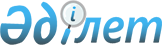 О внесении изменения в постановление акимата города Алматы от 30 марта 2012 года № 1/231 "Об утверждении регламентов электронных государственных услуг в сфере социальной защиты, предоставляемых в городе Алматы"
					
			Утративший силу
			
			
		
					Постановление акимата города Алматы от 11 февраля 2013 года N 1/73. Зарегистрировано в Департаменте юстиции города Алматы 22 февраля 2013 года за N 968. Утратило силу постановлением акимата города Алматы от 11 апреля 2014 года N 2/236      Сноска. Утратило силу постановлением акимата города Алматы от 11.04.2014 N 2/236 (вводится в действие по истечении десяти календарных дней после дня первого официального опубликования).      В соответствии с Законом Республики Казахстан от 23 января 2001 года «О местном государственном управлении и самоуправлении в Республике Казахстан» акимат города Алматы ПОСТАНОВЛЯЕТ:



      1. Внести в постановление акимата города Алматы «Об утверждении регламентов электронных государственных услуг в сфере социальной защиты, предоставляемых в городе Алматы» от 30 марта 2012 года № 1/231 (зарегистрировано в Реестре государственной регистрации нормативных правовых актов за № 935, опубликовано 19 мая 2012 года в газетах «Вечерний Алматы» № 61-62 и 19 мая 2012 года «Алматы Ақшамы» № 59-60) следующее изменение:



      подпункт 2) пункта 1 исключить.



      2. Контроль за исполнением настоящего постановления возложить на первого заместителя акима города Алматы М. Мукашева.



      3. Управлению занятости и социальных программ города Алматы (далее - Управление) обеспечить размещение настоящего постановления на интернет-ресурсе Управления.



      4. Настоящее постановление вступает в силу со дня государственной регистрации в органах юстиции и вводится в действие по истечении десяти календарных дней после дня его первого официального опубликования.      Аким города Алматы                            А. Есимов       Вносит:      Начальник Управления

      занятости и социальных программ

      города Алматы                      А. Кульмаханов      Согласовано:      Первый заместитель акима

      города Алматы                      М. Мукашев      Заведующий отделом контроля

      за соблюдением качества

      предоставления государственных

      услуг                              М. Суюндуков      Заведующая юридическим отделом

      аппарата акима города Алматы       А. Касымова
					© 2012. РГП на ПХВ «Институт законодательства и правовой информации Республики Казахстан» Министерства юстиции Республики Казахстан
				